Дидактическая игра«Логопедическое лото»«Где Лунтик?»Тема: Автоматизация звука [л] в словосочетаниях;Цель: Закрепление навыка правильного употребления существительных с предлогами;Задачи: Формировать умение произносить звук [л] в словосочетаниях;Закреплять умение правильно использовать предлоги в речи;Формировать умение соотносить картинку с соответствующей схемой;Ход игры:Перед игрой картинки с изображением Лунтика вырезаются.Ребенку необходимо соотнести картинку с соответствующей схемой, при этом проговаривая, что изображено на картинке.Картинки можно искать в сенсорной коробке, доставать из мешочка, зарабатывать в ходе занятия.«Где Нюша?»Тема: Автоматизация звука [ш] в словосочетаниях;Цель: Закрепление навыка правильного употребления существительных с предлогами;Задачи: Формировать умение произносить звук [ш] в словосочетаниях;Закреплять умение правильно использовать предлоги в речи;Формировать умение соотносить картинку с соответствующей схемой;Ход игры:Перед игрой картинки с изображением Нюши вырезаются.Ребенку необходимо соотнести картинку с соответствующей схемой, при этом проговаривая, что изображено на картинке.Картинки можно искать в сенсорной коробке, доставать из мешочка, зарабатывать в ходе занятия.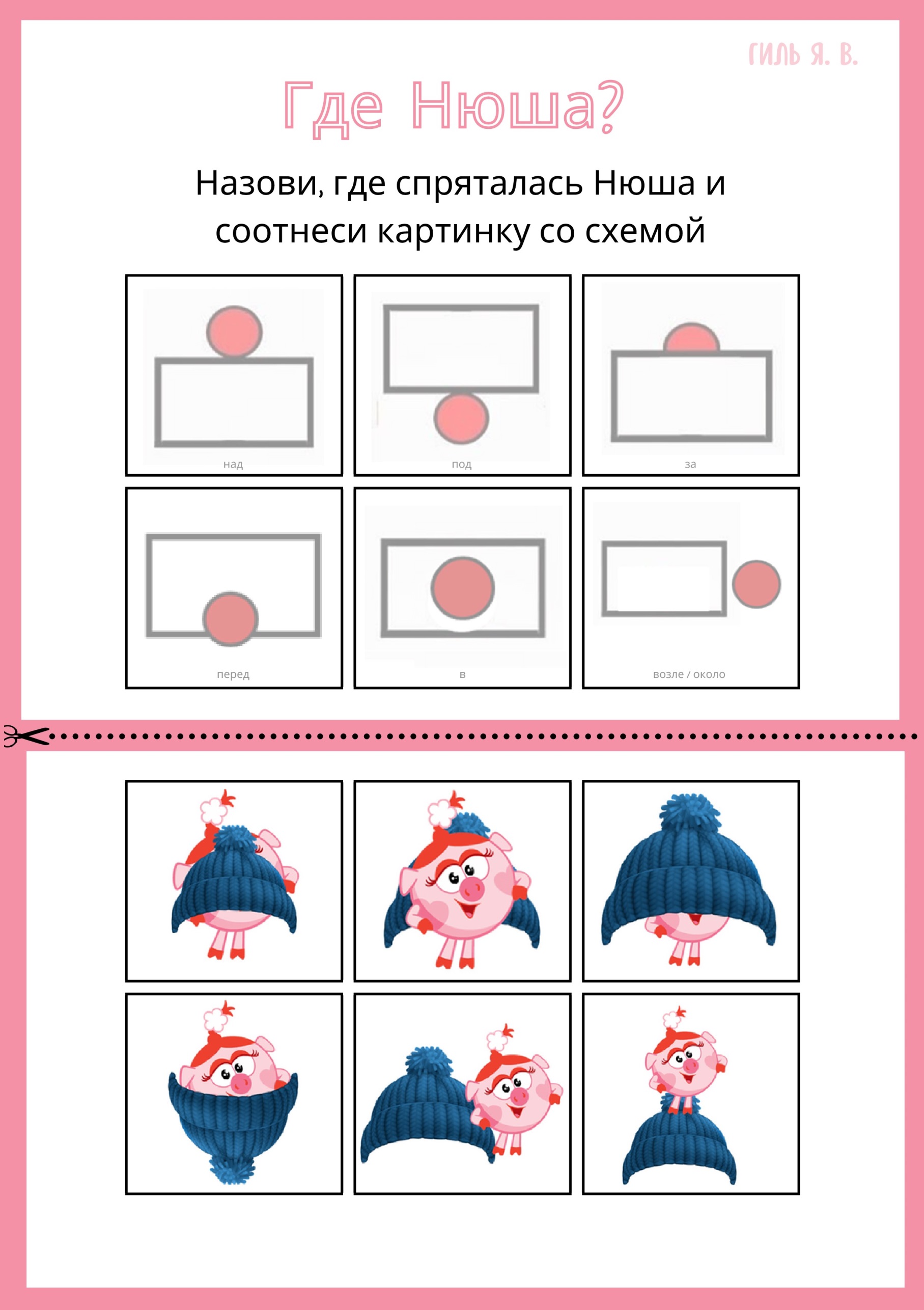 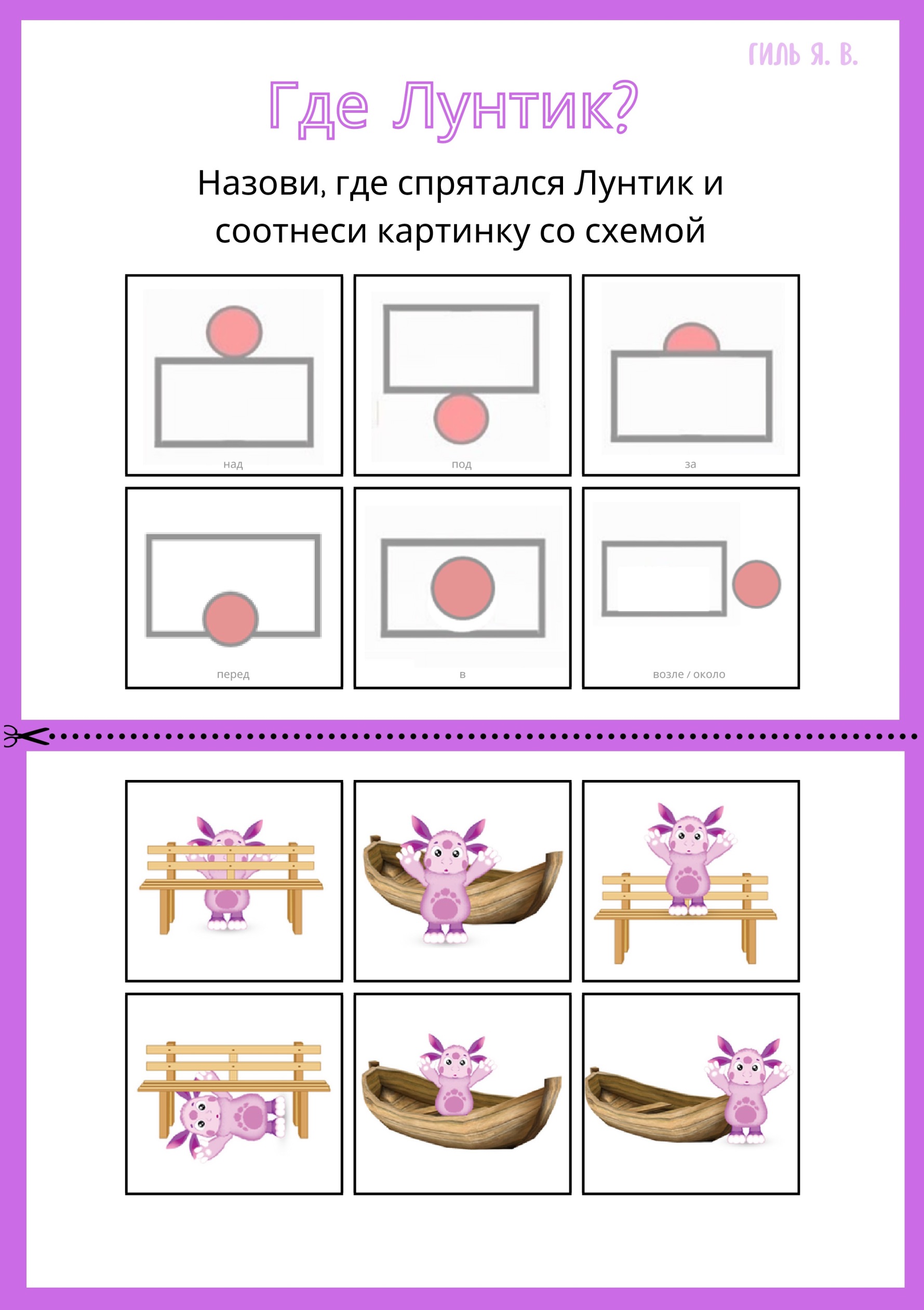 